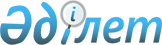 Ақтау қалалық мәслихатының 2019 жылғы 24 желтоқсандағы № 29/321 "2020-2022 жылдарға арналған Ақтау қаласының бюджеті туралы" шешіміне өзгерістер енгізу туралыМаңғыстау облысы Ақтау қалалық мәслихатының 2020 жылғы 27 қарашадағы № 36/408 шешімі. Маңғыстау облысы Әділет департаментінде 2020 жылғы 8 желтоқсанда № 4357 болып тіркелді
      Қазақстан Республикасының 2008 жылғы 4 желтоқсандағы Бюджет кодексіне, Қазақстан Республикасының 2001 жылғы 23 қаңтардағы "Қазақстан Республикасындағы жергілікті мемлекеттік басқару және өзін-өзі басқару туралы" Заңына және Маңғыстау облыстық мәслихатының 2020 жылғы 20 қарашадағы № 38/455 "Маңғыстау облыстық мәслихатының 2019 жылғы 12 желтоқсандағы № 32/395 "2020-2022 жылдарға арналған облыстық бюджет туралы" шешіміне өзгерістер енгізу туралы" шешіміне (нормативтік құқықтық актілерді мемлекеттік тіркеу Тізілімінде № 4347 болып тіркелген) сәйкес Ақтау қалалық мәслихаты ШЕШІМ ҚАБЫЛДАДЫҚ:
      1. "2020-2022 жылдарға арналған Ақтау қаласының бюджеті туралы" Ақтау қалалық мәслихатының 2019 жылғы 24 желтоқсандағы № 29/321 шешіміне (нормативтік құқықтық актілерді мемлекеттік тіркеу Тізілімінде № 4093 болып тіркелген, 2020 жылғы 8 қаңтарда Қазақстан Республикасы нормативтік құқықтық актілерінің эталондық бақылау банкінде жарияланған) келесідей өзгерістер енгізілсін:
      көрсетілген шешімнің 1 тармағы келесідей мазмұнда жаңа редакцияда жазылсын: 
      "1. 2020-2022 жылдарға арналған қалалық бюджет тиісінше 1, 2 және 3 қосымшаларға сәйкес, оның ішінде 2020 жылға мынадай көлемдерде бекітілсін:
      1) кірістер – 47 147 588,0 мың теңге, оның ішінде:
      салықтық түсімдер бойынша – 25 366 193,3 мың теңге;
      салықтық емес түсімдер бойынша – 109 922,5 мың теңге;
      негізгі капиталды сатудан түсетін түсімдер бойынша – 3 322 693,2 мың теңге;
      трансферттердің түсімдері бойынша – 18 348 779,0 мың теңге;
      2) шығындар – 47 770 017,1 мың теңге;
      3) таза бюджеттік кредиттеу – 16 315 672,7 мың теңге, оның ішінде:
      бюджеттік кредиттер – 16 316 591,0 мың теңге;
      бюджеттік кредиттерді өтеу – 918,3 мың теңге;
      4) қаржы активтерiмен операциялар бойынша сальдо – 0 теңге, оның ішінде:
      қаржы активтерiн сатып алу – 0 теңге;
      мемлекеттің қаржы активтерін сатудан түсетін түсімдер – 0 теңге;
      5) бюджет тапшылығы (профициті) – 16 938 101,8 мың теңге;
      6) бюджет тапшылығын қаржыландыру (профицитін пайдалану) – 16 938 101,8 мың теңге, оның ішінде:
      қарыздар түсімі – 16 316 591,0 мың теңге;
      қарыздарды өтеу – 926,0 мың теңге;
      бюджет қаражатының пайдаланылатын қалдықтары – 622 436,8 мың теңге.";
      2 тармақта:
      екінші абзац келесідей мазмұнда жаңа редакцияда жазылсын:
      "төлем көзінен салық салынатын табыстардан ұсталатын жеке табыс салығы – 20,4 пайыз;";
      бесінші абзац келесідей мазмұнда жаңа редакцияда жазылсын:
      "әлеуметтік салық – 20,3 пайыз.";
      3 тармақта:
      бірінші абзац келесідей мазмұнда жаңа редакцияда жазылсын:
      "530 213 мың теңге − мемлекеттік атаулы әлеуметтік көмек төлеуге;";
      екінші абзац келесідей мазмұнда жаңа редакцияда жазылсын:
      "113 121 мың теңге − Қазақстан Республикасында мүгедектердің құқықтарын қамтамасыз етуге және өмір сүру сапасын жақсартуға;";
      төртінші абзац алынып тасталсын;
      бесінші абзац келесідей мазмұнда жаңа редакцияда жазылсын:
      "717 975 мың теңге − мемлекеттік орта білім беру ұйымдарының педагогтеріне біліктілік санаты үшін қосымша ақы төлеуге;";
      5 тармақ келесідей мазмұнда жаңа редакцияда жазылсын:
      "5. Қала әкімдігінің резерві 10 000 мың теңге сомасында бекітілсін.";
      көрсетілген шешімнің 1 қосымшасы осы шешімнің 1 қосымшасына сәйкес жаңа редакцияда жазылсын;
      көрсетілген шешімнің 4 қосымшасы осы шешімнің 2 қосымшасына сәйкес жаңа редакцияда жазылсын.
      2. "Ақтау қалалық мәслихатының аппараты" мемлекеттік мекемесі (аппарат басшысы − Д. Телегенова) осы шешімнің әділет органдарында мемлекеттік тіркелуін қамтамасыз етсін.
      3. Осы шешімнің орындалуын бақылау Ақтау қалалық мәслихатының экономика және бюджет мәселелері жөніндегі тұрақты комиссиясына жүктелсін (Б. Шапқан).
      4. Осы шешім әділет органдарында мемлекеттік тіркелген күннен бастап күшіне енеді және 2020 жылдың 1 қаңтарынан бастап қолданысқа енгізіледі.  2020 жылға арналған Ақтау қаласының бюджеті 2020-2022 жылдардың үш жылдық кезеңге қалалық бюджет пен Өмірзақ ауылы бюджетінің арасындағы жалпы сипаттағы трансферттер көлемі 
					© 2012. Қазақстан Республикасы Әділет министрлігінің «Қазақстан Республикасының Заңнама және құқықтық ақпарат институты» ШЖҚ РМК
				
      Сессия төрағасы 

С.Еңсегенов

      Қалалық мәслихат хатшысы 

С.Зәкенов
Ақтау қалалық мәслихатының2020 жылғы 27 қарашадағы№ 36/408 шешіміне 1 қосымшаАқтау қалалық мәслихатының2019 жылғы 24 желтоқсандағы№ 29/321 шешіміне 1 қосымша
Санаты
Санаты
Санаты
Санаты
Санаты
Санаты
Санаты
Санаты
Сомасы, мың теңге
Сыныбы
Сыныбы
Сыныбы
Сыныбы
Сыныбы
Сыныбы
Сыныбы
Сомасы, мың теңге
Кіші сыныбы  
Кіші сыныбы  
Кіші сыныбы  
Кіші сыныбы  
Кіші сыныбы  
Сомасы, мың теңге
Атауы
Атауы
Атауы
Атауы
Сомасы, мың теңге
 1. Кірістер
 1. Кірістер
 1. Кірістер
 1. Кірістер
47 147 588,0
1
Салықтық түсімдер
Салықтық түсімдер
Салықтық түсімдер
Салықтық түсімдер
25 366 193,3
01
01
Табыс салығы
Табыс салығы
Табыс салығы
Табыс салығы
14 561 091,2
1
Корпоративтік табыс салығы
Корпоративтік табыс салығы
Корпоративтік табыс салығы
Корпоративтік табыс салығы
6 733 804,9
2
Жеке табыс салығы
Жеке табыс салығы
Жеке табыс салығы
Жеке табыс салығы
7 827 286,3
03
03
Әлеуметтiк салық
Әлеуметтiк салық
Әлеуметтiк салық
Әлеуметтiк салық
4 940 168,1
1
Әлеуметтік салық
Әлеуметтік салық
Әлеуметтік салық
Әлеуметтік салық
4 940 168,1
04
04
Меншiкке салынатын салықтар
Меншiкке салынатын салықтар
Меншiкке салынатын салықтар
Меншiкке салынатын салықтар
3 957 195,6
1
Мүлiкке салынатын салықтар
Мүлiкке салынатын салықтар
Мүлiкке салынатын салықтар
Мүлiкке салынатын салықтар
1 874 337,0
3
Жер салығы
Жер салығы
Жер салығы
Жер салығы
358 979,0
4
Көлiк құралдарына салынатын салық
Көлiк құралдарына салынатын салық
Көлiк құралдарына салынатын салық
Көлiк құралдарына салынатын салық
1 723 879,6
05
05
Тауарларға, жұмыстарға және қызметтерге салынатын iшкi салықтар
Тауарларға, жұмыстарға және қызметтерге салынатын iшкi салықтар
Тауарларға, жұмыстарға және қызметтерге салынатын iшкi салықтар
Тауарларға, жұмыстарға және қызметтерге салынатын iшкi салықтар
760 638,0
2
Акциздер
Акциздер
Акциздер
Акциздер
48 924,0
3
Табиғи және басқа да ресурстарды пайдаланғаны үшiн түсетiн түсiмдер
Табиғи және басқа да ресурстарды пайдаланғаны үшiн түсетiн түсiмдер
Табиғи және басқа да ресурстарды пайдаланғаны үшiн түсетiн түсiмдер
Табиғи және басқа да ресурстарды пайдаланғаны үшiн түсетiн түсiмдер
290 046,0
4
Кәсiпкерлiк және кәсiби қызметтi жүргiзгенi үшiн алынатын алымдар
Кәсiпкерлiк және кәсiби қызметтi жүргiзгенi үшiн алынатын алымдар
Кәсiпкерлiк және кәсiби қызметтi жүргiзгенi үшiн алынатын алымдар
Кәсiпкерлiк және кәсiби қызметтi жүргiзгенi үшiн алынатын алымдар
410 492,0
5
Ойын бизнесіне салық
Ойын бизнесіне салық
Ойын бизнесіне салық
Ойын бизнесіне салық
11 176,0
07
07
Басқа да салықтар
Басқа да салықтар
Басқа да салықтар
Басқа да салықтар
2 773,0
1
Басқа да салықтар
Басқа да салықтар
Басқа да салықтар
Басқа да салықтар
2 773,0
08
08
Заңдық маңызы бар әрекеттерді жасағаны және (немесе) оған уәкілеттігі бар мемлекеттік органдар немесе лауазымды адамдар құжаттар бергені үшін алынатын міндетті төлемдер
Заңдық маңызы бар әрекеттерді жасағаны және (немесе) оған уәкілеттігі бар мемлекеттік органдар немесе лауазымды адамдар құжаттар бергені үшін алынатын міндетті төлемдер
Заңдық маңызы бар әрекеттерді жасағаны және (немесе) оған уәкілеттігі бар мемлекеттік органдар немесе лауазымды адамдар құжаттар бергені үшін алынатын міндетті төлемдер
Заңдық маңызы бар әрекеттерді жасағаны және (немесе) оған уәкілеттігі бар мемлекеттік органдар немесе лауазымды адамдар құжаттар бергені үшін алынатын міндетті төлемдер
1 144 327,4
1
Мемлекеттік баж
Мемлекеттік баж
Мемлекеттік баж
Мемлекеттік баж
1 144 327,4
2
Салықтық емес түсiмдер
Салықтық емес түсiмдер
Салықтық емес түсiмдер
Салықтық емес түсiмдер
109 922,5
01
01
Мемлекеттік меншіктен түсетін кірістер
Мемлекеттік меншіктен түсетін кірістер
Мемлекеттік меншіктен түсетін кірістер
Мемлекеттік меншіктен түсетін кірістер
50 180,8
5
Мемлекет меншігіндегі мүлікті жалға беруден түсетін кірістер
Мемлекет меншігіндегі мүлікті жалға беруден түсетін кірістер
Мемлекет меншігіндегі мүлікті жалға беруден түсетін кірістер
Мемлекет меншігіндегі мүлікті жалға беруден түсетін кірістер
47 809,0
7
Мемлекеттік бюджеттен берілген кредиттер бойынша сыйақылар
Мемлекеттік бюджеттен берілген кредиттер бойынша сыйақылар
Мемлекеттік бюджеттен берілген кредиттер бойынша сыйақылар
Мемлекеттік бюджеттен берілген кредиттер бойынша сыйақылар
0,9
9
Мемлекет меншігінен түсетін басқа да кірістер 
Мемлекет меншігінен түсетін басқа да кірістер 
Мемлекет меншігінен түсетін басқа да кірістер 
Мемлекет меншігінен түсетін басқа да кірістер 
2 370,9
03
03
Мемлекеттік бюджеттен қаржыландырылатын мемлекеттік мекемелер ұйымдастыратын мемлекеттік сатып алуды өткізуден түсетін ақша түсімдері
Мемлекеттік бюджеттен қаржыландырылатын мемлекеттік мекемелер ұйымдастыратын мемлекеттік сатып алуды өткізуден түсетін ақша түсімдері
Мемлекеттік бюджеттен қаржыландырылатын мемлекеттік мекемелер ұйымдастыратын мемлекеттік сатып алуды өткізуден түсетін ақша түсімдері
Мемлекеттік бюджеттен қаржыландырылатын мемлекеттік мекемелер ұйымдастыратын мемлекеттік сатып алуды өткізуден түсетін ақша түсімдері
505,5
1
Мемлекеттік бюджеттен қаржыландырылатын мемлекеттік мекемелер ұйымдастыратын мемлекеттік сатып алуды өткізуден түсетін ақша түсімдері 
Мемлекеттік бюджеттен қаржыландырылатын мемлекеттік мекемелер ұйымдастыратын мемлекеттік сатып алуды өткізуден түсетін ақша түсімдері 
Мемлекеттік бюджеттен қаржыландырылатын мемлекеттік мекемелер ұйымдастыратын мемлекеттік сатып алуды өткізуден түсетін ақша түсімдері 
Мемлекеттік бюджеттен қаржыландырылатын мемлекеттік мекемелер ұйымдастыратын мемлекеттік сатып алуды өткізуден түсетін ақша түсімдері 
505,5
04
04
Мемлекеттік бюджеттен қаржыландырылатын, сондай-ақ Қазақстан Республикасы Ұлттық Банкінің бюджетінен (шығыстар сметасынан) қамтылатын және қаржыландырылатын мемлекеттік мекемелер салатын айыппұлдар, өсімпұлдар, санкциялар, өндіріп алулар
Мемлекеттік бюджеттен қаржыландырылатын, сондай-ақ Қазақстан Республикасы Ұлттық Банкінің бюджетінен (шығыстар сметасынан) қамтылатын және қаржыландырылатын мемлекеттік мекемелер салатын айыппұлдар, өсімпұлдар, санкциялар, өндіріп алулар
Мемлекеттік бюджеттен қаржыландырылатын, сондай-ақ Қазақстан Республикасы Ұлттық Банкінің бюджетінен (шығыстар сметасынан) қамтылатын және қаржыландырылатын мемлекеттік мекемелер салатын айыппұлдар, өсімпұлдар, санкциялар, өндіріп алулар
Мемлекеттік бюджеттен қаржыландырылатын, сондай-ақ Қазақстан Республикасы Ұлттық Банкінің бюджетінен (шығыстар сметасынан) қамтылатын және қаржыландырылатын мемлекеттік мекемелер салатын айыппұлдар, өсімпұлдар, санкциялар, өндіріп алулар
10 008,2
1
Мұнай секторы ұйымдарынан және Жәбірленушілерге өтемақы қорына түсетін түсімдерді қоспағанда, мемлекеттік бюджеттен қаржыландырылатын, сондай-ақ Қазақстан Республикасы Ұлттық Банкінің бюджетінен (шығыстар сметасынан) қамтылатын және қаржыландырылатын мемлекеттік мекемелер салатын айыппұлдар, өсімпұлдар, санкциялар, өндіріп алулар
Мұнай секторы ұйымдарынан және Жәбірленушілерге өтемақы қорына түсетін түсімдерді қоспағанда, мемлекеттік бюджеттен қаржыландырылатын, сондай-ақ Қазақстан Республикасы Ұлттық Банкінің бюджетінен (шығыстар сметасынан) қамтылатын және қаржыландырылатын мемлекеттік мекемелер салатын айыппұлдар, өсімпұлдар, санкциялар, өндіріп алулар
Мұнай секторы ұйымдарынан және Жәбірленушілерге өтемақы қорына түсетін түсімдерді қоспағанда, мемлекеттік бюджеттен қаржыландырылатын, сондай-ақ Қазақстан Республикасы Ұлттық Банкінің бюджетінен (шығыстар сметасынан) қамтылатын және қаржыландырылатын мемлекеттік мекемелер салатын айыппұлдар, өсімпұлдар, санкциялар, өндіріп алулар
Мұнай секторы ұйымдарынан және Жәбірленушілерге өтемақы қорына түсетін түсімдерді қоспағанда, мемлекеттік бюджеттен қаржыландырылатын, сондай-ақ Қазақстан Республикасы Ұлттық Банкінің бюджетінен (шығыстар сметасынан) қамтылатын және қаржыландырылатын мемлекеттік мекемелер салатын айыппұлдар, өсімпұлдар, санкциялар, өндіріп алулар
10 008,2
06
06
Басқа да салықтық емес түсiмдер
Басқа да салықтық емес түсiмдер
Басқа да салықтық емес түсiмдер
Басқа да салықтық емес түсiмдер
49 228,0
1
Басқа да салықтық емес түсiмдер
Басқа да салықтық емес түсiмдер
Басқа да салықтық емес түсiмдер
Басқа да салықтық емес түсiмдер
49 228,0
3
Негізгі капиталды сатудан түсетін түсімдер
Негізгі капиталды сатудан түсетін түсімдер
Негізгі капиталды сатудан түсетін түсімдер
Негізгі капиталды сатудан түсетін түсімдер
3 322 693,2
01
01
Мемлекеттік мекемелерге бекітілген мемлекеттік мүлікті сату
Мемлекеттік мекемелерге бекітілген мемлекеттік мүлікті сату
Мемлекеттік мекемелерге бекітілген мемлекеттік мүлікті сату
Мемлекеттік мекемелерге бекітілген мемлекеттік мүлікті сату
305 317,8
1
Мемлекеттік мекемелерге бекітілген мемлекеттік мүлікті сату
Мемлекеттік мекемелерге бекітілген мемлекеттік мүлікті сату
Мемлекеттік мекемелерге бекітілген мемлекеттік мүлікті сату
Мемлекеттік мекемелерге бекітілген мемлекеттік мүлікті сату
305 317,8
03
03
Жердi және материалдық емес активтердi сату
Жердi және материалдық емес активтердi сату
Жердi және материалдық емес активтердi сату
Жердi және материалдық емес активтердi сату
3 017 375,4
1
Жерді сату
Жерді сату
Жерді сату
Жерді сату
2 834 429,0
2
Материалдық емес активтерді сату
Материалдық емес активтерді сату
Материалдық емес активтерді сату
Материалдық емес активтерді сату
182 946,4
4
Трансферттердің түсімдері
Трансферттердің түсімдері
Трансферттердің түсімдері
Трансферттердің түсімдері
18 348 779,0
01
01
Төмен тұрған мемлекеттiк басқару органдарынан трансферттер
Төмен тұрған мемлекеттiк басқару органдарынан трансферттер
Төмен тұрған мемлекеттiк басқару органдарынан трансферттер
Төмен тұрған мемлекеттiк басқару органдарынан трансферттер
1,0
3
Аудандық маңызы бар қалалардың, ауылдардың, кенттердің, ауылдық округтердің бюджеттерінен трансферттер
Аудандық маңызы бар қалалардың, ауылдардың, кенттердің, ауылдық округтердің бюджеттерінен трансферттер
Аудандық маңызы бар қалалардың, ауылдардың, кенттердің, ауылдық округтердің бюджеттерінен трансферттер
Аудандық маңызы бар қалалардың, ауылдардың, кенттердің, ауылдық округтердің бюджеттерінен трансферттер
1,0
02
02
Мемлекеттiк басқарудың жоғары тұрған органдарынан түсетiн трансферттер
Мемлекеттiк басқарудың жоғары тұрған органдарынан түсетiн трансферттер
Мемлекеттiк басқарудың жоғары тұрған органдарынан түсетiн трансферттер
Мемлекеттiк басқарудың жоғары тұрған органдарынан түсетiн трансферттер
18 348 778,0
2
Облыстық бюджеттен түсетiн трансферттер
Облыстық бюджеттен түсетiн трансферттер
Облыстық бюджеттен түсетiн трансферттер
Облыстық бюджеттен түсетiн трансферттер
18 348 778,0
Функционалдық топ
Функционалдық топ
Функционалдық топ
Функционалдық топ
Функционалдық топ
Функционалдық топ
Функционалдық топ
 

Сомасы, мың теңге
 

Сомасы, мың теңге
Бюджеттік бағдарламалардың әкімшісі
Бюджеттік бағдарламалардың әкімшісі
Бюджеттік бағдарламалардың әкімшісі
Бюджеттік бағдарламалардың әкімшісі
Бюджеттік бағдарламалардың әкімшісі
Бюджеттік бағдарламалардың әкімшісі
Бюджеттік бағдарламалардың әкімшісі
 

Сомасы, мың теңге
 

Сомасы, мың теңге
Бағдарлама
Бағдарлама
Бағдарлама
Бағдарлама
Бағдарлама
 

Сомасы, мың теңге
 

Сомасы, мың теңге
Атауы
 

Сомасы, мың теңге
 

Сомасы, мың теңге
2. ШЫҒЫНДАР
47 770 017,1
47 770 017,1
01
01
Жалпы сипаттағы мемлекеттік қызметтер 
409 340,6
409 340,6
112
112
112
Аудан (облыстық маңызы бар қала) мәслихатының аппараты
24 589,0
24 589,0
001
Аудан (облыстық маңызы бар қала) мәслихатының қызметін қамтамасыз ету жөніндегі қызметтер
24 439,0
24 439,0
003
Мемлекеттік органның күрделі шығыстары
150,0
150,0
122
122
122
Аудан (облыстық маңызы бар қала) әкімінің аппараты
246 448,7
246 448,7
001
Аудан (облыстық маңызы бар қала) әкімінің қызметін қамтамасыз ету жөніндегі қызметтер
241 224,7
241 224,7
003
Мемлекеттік органның күрделі шығыстары
5 224,0
5 224,0
452
452
452
Ауданның (облыстық маңызы бар қаланың) қаржы бөлімі
57 533,3
57 533,3
001
Ауданның (облыстық маңызы бар қаланың) бюджетін орындау және коммуналдық меншігін басқару саласындағы мемлекеттік саясатты іске асыру жөніндегі қызметтер
37 825,2
37 825,2
003
Салық салу мақсатында мүлікті бағалауды жүргізу
15 828,3
15 828,3
010
Жекешелендіру, коммуналдық меншікті басқару, жекешелендіруден кейінгі қызмет және осыған байланысты дауларды реттеу
3 879,8
3 879,8
453
453
453
Ауданның (облыстық маңызы бар қаланың) экономика және бюджеттік жоспарлау бөлімі
30 963,6
30 963,6
001
Экономикалық саясатты, мемлекеттік жоспарлау жүйесін қалыптастыру және дамыту саласындағы мемлекеттік саясатты іске асыру жөніндегі қызметтер
29 963,6
29 963,6
004
Мемлекеттік органның күрделі шығыстары
1 000,0
1 000,0
467
467
467
Ауданның (облыстық маңызы бар қаланың) құрылыс бөлімі
17 075,0
17 075,0
040
Мемлекеттік органдардың объектілерін дамыту
17 075,0
17 075,0
494
494
494
Ауданның (облыстық маңызы бар қаланың) кәсіпкерлік және өнеркәсіп бөлімі
32 731,0
32 731,0
001
Жергілікті деңгейде кәсіпкерлікті және өнеркәсіпті дамыту саласындағы мемлекеттік саясатты іске асыру жөніндегі қызметтер
32 731,0
32 731,0
02
02
Қорғаныс
36 828,0
36 828,0
122
122
122
Аудан (облыстық маңызы бар қала) әкімінің аппараты
36 828,0
36 828,0
005
Жалпыға бірдей әскери міндетті атқару шеңберіндегі іс-шаралар
36 828,0
36 828,0
03
03
Қоғамдық тәртіп, қауіпсіздік, құқықтық, сот, қылмыстық-атқару қызметі
78 255,0
78 255,0
485
485
485
Ауданның (облыстық маңызы бар қаланың) жолаушылар көлігі және автомобиль жолдары бөлімі
45 959,0
45 959,0
021
Елдi мекендерде жол қозғалысы қауiпсiздiгін қамтамасыз ету
45 959,0
45 959,0
499
499
499
Ауданның (облыстық маңызы бар қаланың) азаматтық хал актілерін тіркеу бөлімі
32 296,0
32 296,0
001
Жергілікті деңгейде азаматтық хал актілерін тіркеу саласындағы мемлекеттік саясатты іске асыру жөніндегі қызметтер
32 296,0
32 296,0
04
04
Білім беру
21 152 374,5
21 152 374,5
464
464
464
Ауданның (облыстық маңызы бар қаланың) білім бөлімі
18 748 812,5
18 748 812,5
001
Жергілікті деңгейде білім беру саласындағы мемлекеттік саясатты іске асыру жөніндегі қызметтер
61 317,0
61 317,0
003
Жалпы білім беру
12 496 124,0
12 496 124,0
005
Ауданның (облыстык маңызы бар қаланың) мемлекеттік білім беру мекемелер үшін оқулықтар мен оқу-әдiстемелiк кешендерді сатып алу және жеткізу
492 151,5
492 151,5
006
Балаларға қосымша білім беру
583 103,0
583 103,0
007
Аудандық (қалалық) ауқымдағы мектеп олимпиадаларын және мектептен тыс іс-шараларды өткiзу
3 100,0
3 100,0
009
Мектепке дейінгі тәрбие мен оқыту ұйымдарының қызметін қамтамасыз ету
2 586 216,4
2 586 216,4
012
Мемлекеттік органның күрделі шығыстары
1 500,0
1 500,0
015
Жетім баланы (жетім балаларды) және ата-аналарының қамқорынсыз қалған баланы (балаларды) күтіп-ұстауға қамқоршыларға (қорғаншыларға) ай сайынға ақшалай қаражат төлемі
50 131,9
50 131,9
040
Мектепке дейінгі білім беру ұйымдарында мемлекеттік білім беру тапсырысын іске асыруға
2 405 735,2
2 405 735,2
067
Ведомстволық бағыныстағы мемлекеттік мекемелер мен ұйымдардың күрделі шығыстары
69 433,5
69 433,5
467
467
467
Ауданның (облыстық маңызы бар қаланың) құрылыс бөлімі
1 996 803,0
1 996 803,0
024
Бастауыш, негізгі орта және жалпы орта білім беру объектілерін салу және реконструкциялау
1 996 803,0
1 996 803,0
804
804
804
Ауданның (облыстық маңызы бар қаланың) дене тәрбиесі, спорт және туризм бөлімі
406 759,0
406 759,0
017
Балалар мен жасөспірімдерге спорт бойынша қосымша білім беру
406 759,0
406 759,0
06
06
Әлеуметтік көмек және әлеуметтік қамсыздандыру
3 162 729,8
3 162 729,8
451
451
451
Ауданның (облыстық маңызы бар қаланың) жұмыспен қамту және әлеуметтік бағдарламалар бөлімі
3 151 413,0
3 151 413,0
001
Жергілікті деңгейде халық үшін әлеуметтік бағдарламаларды жұмыспен қамтуды қамтамасыз етуді іске асыру саласындағы мемлекеттік саясатты іске асыру жөніндегі қызметтер
93 297,1
93 297,1
002
Жұмыспен қамту бағдарламасы
302 427,2
302 427,2
005
Мемлекеттік атаулы әлеуметтік көмек
936 346,6
936 346,6
006
Тұрғын үйге көмек көрсету
56 956,0
56 956,0
007
Жергілікті өкілетті органдардың шешімі бойынша мұқтаж азаматтардың жекелеген топтарына әлеуметтік көмек
1 060 116,6
1 060 116,6
010
Үйден тәрбиеленіп оқытылатын мүгедек балаларды материалдық қамтамасыз ету
21 424,0
21 424,0
011
Жәрдемақыларды және басқа да әлеуметтік төлемдерді есептеу, төлеу мен жеткізу бойынша қызметтерге ақы төлеу
2 000,0
2 000,0
014
Мұқтаж азаматтарға үйде әлеуметтік көмек көрсету 
231 334,7
231 334,7
017
Оңалтудың жеке бағдарламасына сәйкес мұқтаж мүгедектердi мiндеттi гигиеналық құралдармен қамтамасыз ету, қозғалуға қиындығы бар бірінші топтағы мүгедектерге жеке көмекшінің және есту бойынша мүгедектерге қолмен көрсететiн тіл маманының қызметтерін ұсыну
390 898,0
390 898,0
023
Жұмыспен қамту орталықтарының қызметін қамтамасыз ету
56 612,8
56 612,8
464
464
464
Ауданның (облыстық маңызы бар қаланың) білім бөлімі
1 316,8
1 316,8
030
Патронат тәрбиешілерге берілген баланы (балаларды) асырап бағу 
1 316,8
1 316,8
485
485
485
Ауданның (облыстық маңызы бар қаланың) жолаушылар көлігі және автомобиль жолдары бөлімі
10 000,0
10 000,0
068
Жергілікті өкілдік органдардың шешімі бойынша қалалық қоғамдық көлікте (таксиден басқа) жеңілдікпен, тегін жол жүру түрінде азаматтардың жекелеген санаттарын әлеуметтік қолдау
10 000,0
10 000,0
07
07
Тұрғын үй -коммуналдық шаруашылық
14 139 255,2
14 139 255,2
451
451
451
Ауданның (облыстық маңызы бар қаланың) жұмыспен қамту және әлеуметтік бағдарламалар бөлімі
297 000,0
297 000,0
070
Қазақстан Республикасында төтенше жағдай режимінде коммуналдық қызметтерге ақы төлеу бойынша халықтың төлемдерін өтеу
297 000,0
297 000,0
467
467
467
Ауданның (облыстық маңызы бар қаланың) құрылыс бөлімі
10 178 568,9
10 178 568,9
003
Коммуналдық тұрғын үй қорының тұрғын үйін жобалау және (немесе) салу, реконструкциялау
1 346 803,5
1 346 803,5
004
Инженерлік-коммуникациялық инфрақұрылымды жобалау, дамыту және (немесе) жайластыру
2 537 308,4
2 537 308,4
005
Коммуналдық шаруашылығын дамыту
15 790,0
15 790,0
006
Сумен жабдықтау және су бұру жүйесін дамыту
6 278 657,0
6 278 657,0
007
Қаланы және елді мекендерді абаттандыруды дамыту
10,0
10,0
479
479
479
Ауданның (облыстық маңызы бар қаланың) тұрғын үй инспекциясы бөлімі
23 734,0
23 734,0
001
Жергілікті деңгейде тұрғын үй қоры саласындағы мемлекеттік саясатты іске асыру жөніндегі қызметтер
23 734,0
23 734,0
497
497
497
Ауданның (облыстық маңызы бар қаланың) тұрғын үй-коммуналдық шаруашылық бөлімі
3 639 952,3
3 639 952,3
001
Жергілікті деңгейде тұрғын үй-коммуналдық шаруашылық саласындағы мемлекеттік саясатты іске асыру бойынша қызметтер
77 619,9
77 619,9
003
Мемлекеттік органның күрделі шығыстары
784,0
784,0
025
Елді мекендердегі көшелерді жарықтандыру
955 162,6
955 162,6
030
Елді мекендердің санитариясын қамтамасыз ету
1 210 254,9
1 210 254,9
034
Жерлеу орындарын ұстау және туыстары жоқ адамдарды жерлеу
7 237,5
7 237,5
035
Елді мекендерді абаттандыру және көгалдандыру
1 322 893,4
1 322 893,4
094
Әлеуметтік көмек ретінде тұрғын үй сертификаттарын беру
66 000,0
66 000,0
08
08
Мәдениет, спорт, туризм және ақпараттық кеңістік
610 651,3
610 651,3
455
455
455
Ауданның (облыстық маңызы бар қаланың) мәдениет және тілдерді дамыту бөлімі
386 063,8
386 063,8
001
Жергілікті деңгейде тілдерді және мәдениетті дамыту саласындағы мемлекеттік саясатты іске асыру жөніндегі қызметтер
18 619,0
18 619,0
003
Мәдени-демалыс жұмысын қолдау
303 984,5
303 984,5
006
Аудандық (қалалық) кітапханалардың жұмыс істеуі
59 394,0
59 394,0
007
Мемлекеттiк тiлдi және Қазақстан халқының басқа да тiлдерін дамыту
4 066,3
4 066,3
456
456
456
Ауданның (облыстық маңызы бар қаланың) ішкі саясат бөлімі
156 891,2
156 891,2
001
Жергілікті деңгейде ақпарат, мемлекеттілікті нығайту және азаматтардың әлеуметтік сенімділігін қалыптастыру саласында мемлекеттік саясатты іске асыру жөніндегі қызметтер
38 469,0
38 469,0
002
Мемлекеттік ақпараттық саясат жүргізу жөніндегі қызметтер
28 911,2
28 911,2
003
Жастар саясаты саласында іс-шараларды iске асыру
89 511,0
89 511,0
467
467
467
Ауданның (облыстық маңызы бар қаланың) құрылыс бөлімі
8 000,0
8 000,0
011
Мәдениет объектілерін дамыту
8 000,0
8 000,0
804
804
804
Ауданның (облыстық маңызы бар қаланың) дене тәрбиесі, спорт және туризм бөлімі
59 696,3
59 696,3
001
Дене тәрбиесі, спорт және туризм саласында жергілікті деңгейде мемлекеттік саясатты іске асыру бойынша қызметтер
44 066,0
44 066,0
003
Мемлекеттік органның күрделі шығыстары
500,0
500,0
006
Аудандық (облыстық маңызы бар қалалық) деңгейде спорт жарыстарын өткізу
10 851,7
10 851,7
007
Облыстық спорт жарыстарында түрлі спорт түрлері бойынша ауданның (облыстық маңызы бар қаланың) құрама командалары мүшелерінің дайындығы және қатысуы
4 278,6
4 278,6
09
09
Отын-энергетика кешені және жер қойнауын пайдалану
3 953 169,0
3 953 169,0
467
467
467
Ауданның (облыстық маңызы бар қаланың) құрылыс бөлімі
3 953 169,0
3 953 169,0
009
Жылу-энергетикалық жүйені дамыту
3 284 408,0
3 284 408,0
036
Газ тасымалдау жүйесін дамыту
668 761,0
668 761,0
10
10
Ауыл, су, орман, балық шаруашылығы, ерекше қорғалатын табиғи аумақтар, қоршаған ортаны және жануарлар дүниесін қорғау, жер қатынастары
87 775,2
87 775,2
453
453
453
Ауданның (облыстық маңызы бар қаланың) экономика және бюджеттік жоспарлау бөлімі
644,1
644,1
099
Мамандарға әлеуметтік қолдау көрсету жөніндегі шараларды іске асыру
644,1
644,1
474
474
474
Ауданның (облыстық маңызы бар қаланың) ауыл шаруашылығы және ветеринария бөлімі
38 914,1
38 914,1
001
Жергілікті деңгейде ауыл шаруашылығы және ветеринария саласындағы мемлекеттік саясатты іске асыру жөніндегі қызметтер
14 937,1
14 937,1
007
Қаңғыбас иттер мен мысықтарды аулауды және жоюды ұйымдастыру
5 954,0
5 954,0
012
Ауыл шаруашылығы жануарларын сәйкестендіру жөніндегі іс-шараларды өткізу
18 023,0
18 023,0
463
463
463
Ауданның (облыстық маңызы бар қаланың) жер қатынастары бөлімі
48 217,0
48 217,0
001
Аудан (облыстық манызы бар қала) аумағында жер қатынастарын реттеу саласындағы мемлекеттік саясатты іске асыру жөніндегі қызметтер
43 127,0
43 127,0
003
Елдi мекендердi жер-шаруашылық орналастыру
5 000,0
5 000,0
007
Мемлекеттік органның күрделі шығыстары
90,0
90,0
11
11
Өнеркәсіп, сәулет, қала құрылысы және құрылыс қызметі
245 943,1
245 943,1
467
467
467
Ауданның (облыстық маңызы бар қаланың) құрылыс бөлімі
80 262,1
80 262,1
001
Жергілікті деңгейде құрылыс саласындағы мемлекеттік саясатты іске асыру жөніндегі қызметтер
78 762,1
78 762,1
017
Мемлекеттік органның күрделі шығыстары
1 500,0
1 500,0
468
468
468
Ауданның (облыстық маңызы бар қаланың) сәулет және қала құрылысы бөлімі
165 681,0
165 681,0
001
Жергілікті деңгейде сәулет және қала құрылысы саласындағы мемлекеттік саясатты іске асыру жөніндегі қызметтер
42 921,0
42 921,0
003
Аудан аумағында қала құрылысын дамыту схемаларын және елді мекендердің бас жоспарларын әзірлеу
122 760,0
122 760,0
12
12
Көлік және коммуникация
1 184 817,0
1 184 817,0
485
485
485
Ауданның (облыстық маңызы бар қаланың) жолаушылар көлігі және автомобиль жолдары бөлімі
1 184 817,0
1 184 817,0
001
Жергілікті деңгейде жолаушылар көлігі және автомобиль жолдары саласындағы мемлекеттік саясатты іске асыру жөніндегі қызметтер
65 000,0
65 000,0
003
Мемлекеттік органның күрделі шығыстары
500,0
500,0
022
Көлік инфрақұрылымын дамыту
365 903,0
365 903,0
023
Автомобиль жолдарының жұмыс істеуін қамтамасыз ету
753 414,0
753 414,0
13
13
Басқалар
176 052,4
176 052,4
452
452
452
Ауданның (облыстық маңызы бар қаланың) қаржы бөлімі
24 242,0
24 242,0
012
Ауданның (облыстық маңызы бар қаланың) жергілікті атқарушы органының резерві 
24 242,0
24 242,0
467
467
467
Ауданның (облыстық маңызы бар қаланың) құрылыс бөлімі
146 810,4
146 810,4
077
Өңірлерді дамытудың 2025 жылға дейінгі мемлекеттік бағдарламасы шеңберінде инженерлік инфрақұрылымды дамыту
146 810,4
146 810,4
494
494
494
Ауданның (облыстық маңызы бар қаланың) кәсіпкерлік және өнеркәсіп бөлімі
5 000,0
5 000,0
006
Кәсіпкерлік қызметті қолдау
5 000,0
5 000,0
14
14
Борышқа қызмет көрсету
6 643,0
6 643,0
452
452
452
Ауданның (облыстық маңызы бар қаланың) қаржы бөлімі
6 643,0
6 643,0
013
Жергілікті атқарушы органдардың облыстық бюджеттен қарыздар бойынша сыйақылар мен өзге де төлемдерді төлеу бойынша борышына қызмет көрсету
6 643,0
6 643,0
15
15
Трансферттер
2 526 183,0
2 526 183,0
452
452
452
Ауданның (облыстық маңызы бар қаланың) қаржы бөлімі
2 526 183,0
2 526 183,0
006
Пайдаланылмаған (толық пайдаланылмаған) нысаналы трансферттерді қайтару
6 196,5
6 196,5
024
Заңнаманы өзгертуге байланысты жоғары тұрған бюджеттің шығындарын өтеуге төменгі тұрған бюджеттен ағымдағы нысаналы трансферттер
2 000 000,0
2 000 000,0
054
Қазақстан Республикасының Ұлттық қорынан берілетін нысаналы трансферт есебінен республикалық бюджеттен бөлінген пайдаланылмаған (түгел пайдаланылмаған) нысаналы трансферттердің сомасын қайтару
84 860,0
84 860,0
038
Субвенциялар
435 126,5
435 126,5
3. ТАЗА БЮДЖЕТТІК КРЕДИТТЕУ 
16 315 672,7
16 315 672,7
Бюджеттік кредиттер 
16 316 591,0
16 316 591,0
01
01
Жалпы сипаттағы мемлекеттік қызметтер 
116 606,0
116 606,0
467
467
467
Ауданның (облыстық маңызы бар қаланың) құрылыс бөлімі
116 606,0
116 606,0
040
Мемлекеттік органдардың объектілерін дамыту
116 606,0
116 606,0
04
04
Білім беру
2 390 673,0
2 390 673,0
464
464
464
Ауданның (облыстық маңызы бар қаланың) білім бөлімі
1 160 482,0
1 160 482,0
003
Жалпы білім беру
9 044,0
9 044,0
067
Ведомстволық бағыныстағы мемлекеттік мекемелер мен ұйымдардың күрделі шығыстары
1 151 438,0
1 151 438,0
467
467
467
Ауданның (облыстық маңызы бар қаланың) құрылыс бөлімі
1 230 191,0
1 230 191,0
024
Бастауыш, негізгі орта және жалпы орта білім беру объектілерін салу және реконструкциялау
1 230 191,0
1 230 191,0
07
07
Тұрғын үй -коммуналдық шаруашылық
12 964 945,0
12 964 945,0
467
467
467
Ауданның (облыстық маңызы бар қаланың) құрылыс бөлімі
9 164 299,0
9 164 299,0
003
Коммуналдық тұрғын үй қорының тұрғын үйін жобалау және (немесе) салу, реконструкциялау
7 488 037,0
7 488 037,0
004
Инженерлік-коммуникациялық инфрақұрылымды жобалау, дамыту және (немесе) жайластыру
647 181,0
647 181,0
006
Сумен жабдықтау және су бұру жүйесін дамыту
849 982,0
849 982,0
007
Қаланы және елді мекендерді абаттандыруды дамыту
179 099,0
179 099,0
497
497
497
Ауданның (облыстық маңызы бар қаланың) тұрғын үй-коммуналдық шаруашылық бөлімі
3 800 646,0
3 800 646,0
035
Елді мекендерді абаттандыру және көгалдандыру
3 800 646,0
3 800 646,0
09
09
Отын-энергетика кешені және жер қойнауын пайдалану
750 194,0
750 194,0
467
467
467
Ауданның (облыстық маңызы бар қаланың) құрылыс бөлімі
750 194,0
750 194,0
009
Жылу-энергетикалық жүйені дамыту
750 194,0
750 194,0
10
10
Ауыл, су, орман, балық шаруашылығы, ерекше қорғалатын табиғи аумақтар, қоршаған ортаны және жануарлар дүниесін қорғау, жер қатынастары
3 977,0
3 977,0
453
453
453
Ауданның (облыстық маңызы бар қаланың) экономика және бюджеттік жоспарлау бөлімі
3 977,0
3 977,0
006
Мамандарды әлеуметтік қолдау шараларын іске асыру үшін бюджеттік кредиттер
3 977,0
3 977,0
12
12
Көлік және коммуникация
90 196,0
90 196,0
485
485
485
Ауданның (облыстық маңызы бар қаланың) жолаушылар көлігі және автомобиль жолдары бөлімі
90 196,0
90 196,0
045
Аудандық маңызы бар автомобиль жолдарын және елді-мекендердің көшелерін күрделі және орташа жөндеу
90 196,0
90 196,0
Бюджеттік кредиттерді өтеу
918,3
918,3
5
5
Бюджеттік кредиттерді өтеу
918,3
918,3
01
01
01
Бюджеттік кредиттерді өтеу
918,3
918,3
1
Мемлекеттік бюджеттен берілген бюджеттік кредиттерді өтеу
918,3
918,3
4. ҚАРЖЫ АКТИВТЕРІМЕН ОПЕРАЦИЯЛАР БОЙЫНША САЛЬДО
0,0
0,0
Қаржы активтерін сатып алу
0,0
0,0
Мемлекеттің қаржы активтерін сатудан түсетін түсімдер
0,0
0,0
5. БЮДЖЕТ ТАПШЫЛЫҒЫ (ПРОФИЦИТІ)
-16 938 101,8
-16 938 101,8
6. БЮДЖЕТ ТАПШЫЛЫҒЫН ҚАРЖЫЛАНДЫРУ (ПРОФИЦИТІН ПАЙДАЛАНУ)
16 938 101,8
16 938 101,8
7
7
Қарыздар түсімдері
16 316 591,0
16 316 591,0
01
01
01
Мемлекеттік ішкі қарыздар
16 316 591,0
16 316 591,0
2
Қарыз алу келісім-шарттары
16 316 591,0
16 316 591,0
16
16
Қарыздарды өтеу
926,0
926,0
452
452
452
Ауданның (облыстық маңызы бар қаланың) қаржы бөлімі
926,0
926,0
008
Жергілікті атқарушы органның жоғары тұрған бюджет алдындағы борышын өтеу
926,0
926,0
Бюджет қаражатының пайдаланылатын қалдықтары
622 436,8
622 436,8
8
8
Бюджет қаражатының пайдаланылатын қалдықтары
622 436,8
622 436,8
01
01
01
Бюджет қаражаты қалдықтары
622 436,8
622 436,8
1
Бюджет қаражатының бос қалдықтары
622 436,8
622 436,8Ақтау қалалық мәслихатының2020 жылғы 27 қарашадағы№ 36/408 шешіміне 2 қосымшаАқтау қалалық мәслихатының2019 жылғы 24 желтоқсандағы№ 29/321 шешіміне 4 қосымша Атауы 2020 2021 2022
Қалалық бюджеттен ауыл бюджетіне берілетін бюджеттік субвенциялар көлемі 
435 126,5
126 866
128 167
Өмірзақ ауылы 
435 126,5
126 866
128 167